Αγκυλοποιητική Σπονδυλαρθρίτιδα (ΑΣ)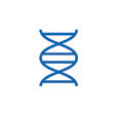 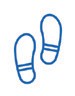 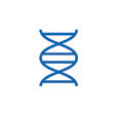 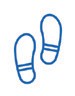 Μέρη του σώματος που προσβάλλονται1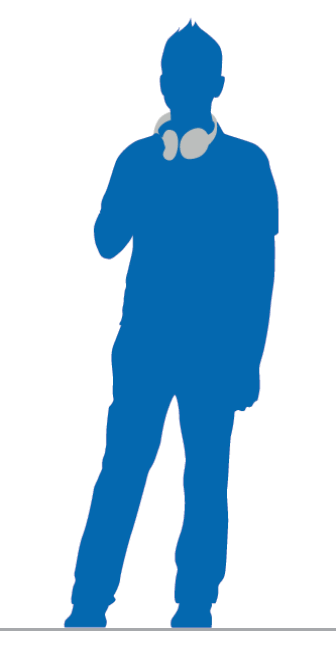 Συνήθη συμπτώματα1-2Επίδραση στην ποιότητα ζωής3-4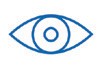 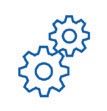 Συννοσηρότητες1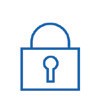 Κοινωνική απομόνωση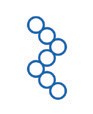 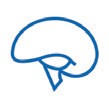 ΆγχοςΜειωμένη ικανότητα προς εργασία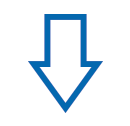 ΚατάθλιψηΟστεοπόρωσηΨωρίασηΦλεγμονή των ματιών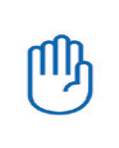 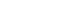 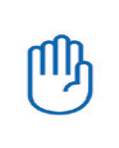 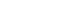 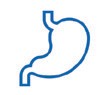 Εντερική φλεγμονή         78%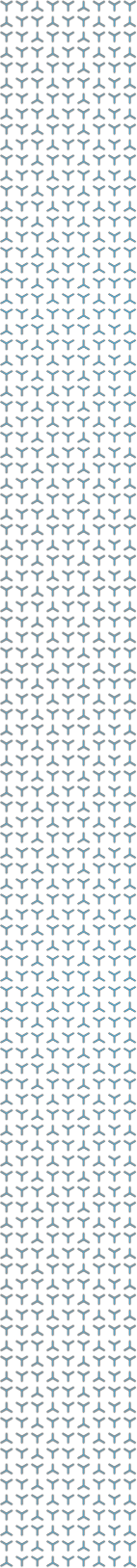 1.   Reveille JD. American College of Rheumatology. Spondyloarthritis. Available at:http://www.rheumatology.org/I-Am-A/Patient-Caregiver/Diseases-Conditions/Spondyloarthritis. Accessed April 2017.2.  Dougados M, Baeten D. Spondyloarthritis. Lancet 2011; 377(9783):2127-37.3.  Martindale J, Smith J, Sutton CJ, Grennan D, Goodacre L, Goodacre JA. Disease and psychological  status in ankylosing spondylitis. Rheumatology 2006; 45(10):1288-93.4.  Barkham N, Kong KO, Tennant A, Fraser A, Hensor E, Keenan AM, Emery P. The unmet need for anti-tumour necrosis factor (anti-TNF) therapy in ankylosing spondylitis. Rheumatology 2005; 44(10):1277-81.